«Марш юных миротворцев»Наша станица Николаевская (со слов командира батареи 950 артиллерийского полка Ковалдова Вадима Семеновича) была историческим трамплином, плацдармом с которого прославленная 389 стрелковая дивизия вышла на оперативно-тактический простор, из разряда обороняющихся перешла в разряд наступающих На месте где река Белая впадает в реку Терек в октябре 1942 года проходили ожесточенные бои. Станичники в память об этих событиях поставили обелиск. 24 апреля Юные миротворцы привели в порядок территорию, покрасили ограду и памятник.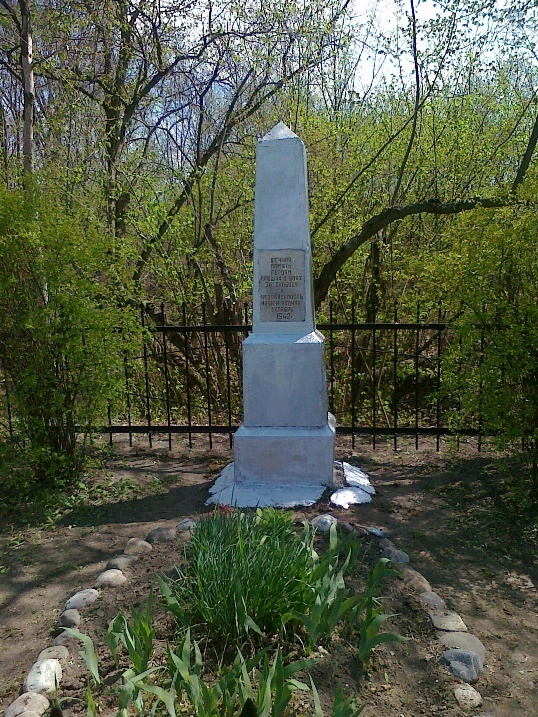 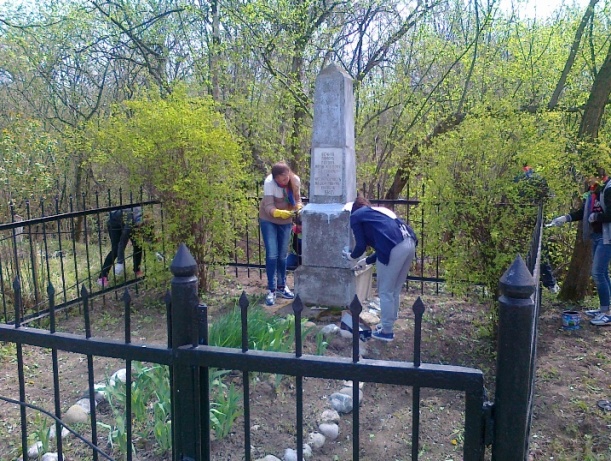 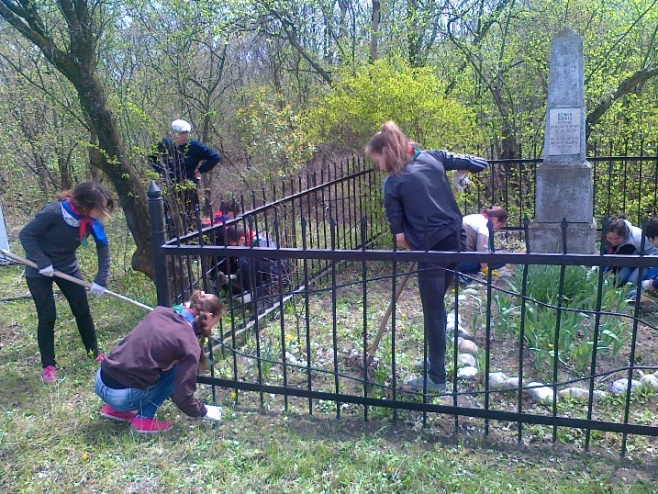 